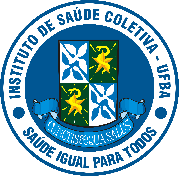 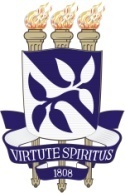 SELEÇÃO DE BOLSA DE ESTUDOS PARA DISCENTES DO PPGSC – MESTRADO E DOUTORADO 2022.2FORMULÁRIO DE INSCRIÇÃO Ao preencher e entregar esse formulário você estará solicitando à Coordenação inscrição no processo seletivo 2021 para obter bolsa de estudos (nova) do Programa de Pós-Graduação em Saúde Coletiva (PPGSC) do Instituto de Saúde Coletiva da Universidade Federal da Bahia. Assim fazendo, você declara que conhece e aceita os termos da Portaria CAPES/MEC n.º 034, de 30 de maio 2006; da Resolução Normativa nº 017/2006 – CNPq e os critérios do PPGSC para concessão de bolsa e que você preenche todos os requisitos exigidos pela CAPES, CNPQ e FAPESB, atualmente vigentes, para a concessão de bolsa de estudos.Ao inscrever-se nesse processo seletivo, você declara ainda que sabe e aceita: 1) que o processo seletivo é classificatório, baseado na pontuação obtida a partir das informações prestadas e de acordo com os critérios estabelecidos; 2) que o PPGSC concederá bolsas de estudo em número compatível com a disponibilidade de recursos financeiros e de acordo com as normas da CAPES/CNPQ/FAPESB; 3) que em caso de concessão, no ato da assinatura do formulário para implantação da bolsa ou a qualquer momento que julgar necessário, o PPGSC poderá solicitar documentos comprobatórios das informações prestadas.Preencha integralmente esse formulário e envie para o e-mail ppgsc@ufba.br. O conjunto das informações desses formulários subsidiará a decisão da Comissão de Bolsas do PPGSC.Mudança para Salvador para realização do curso de PGPossui algum tipo de bolsa proveniente de recursos públicos?Possui rendimento?Unicamente para quem possui rendimento:Unicamente para quem possui rendimento:___________________________________________________Data: _____/______/______Assinatura do/a aluno/a: ________________________________________________________Informações adicionais/importantes:Nome: Link do seu CV Lattes atualizado:É Aluno estrangeiro sem visto de permanência?Número do passaporte (apenas para estrangeiros/as): CPF:Possui vínculo empregatício/funcional/comissionado/autonônomo?  (   ) Não 	(   ) SimEm caso afirmativo:Especifique seu vínculo (cargo, instituição e município onde trabalha): Está liberado para cursar o mestrado/doutorado?(   ) não 	(   ) sim, parcialmente	(   ) sim, integralmentec) Se estiver liberado, assinale sua situação:(   ) com vencimento/salário/remuneração 		(   ) sem vencimento/salário/remuneraçãoTem outra(s) atividade(s) remunerada?    (   ) não 	   (   ) simEm caso afirmativo, especifique:Sim – Residia/o em outro paísSim – Residia/o em outro estado brasileiro ou cidade acima de 500km de SalvadorSim – Residia/o em outro munícipio da Bahia fora da Região Metropolitana de Salvador cuja distância da capital é inferior à 500kmNão - Já residia/o em Salvador ou município da Região MetropolitanaSim Não Sim – Até o valor da bolsaSim – Maior que o valor da bolsa e até 1,5x o valor da bolsaSim – Maior que 1,5x o valor da bolsaNãoPaga aluguel e não tem corresponsávelPaga aluguel e tem corresponsávelNão paga aluguelTem dependente financeiro e não tem corresponsávelTem dependente financeiro e tem corresponsávelNão tem dependente financeiroDeclaro que não recebo qualquer modalidade de auxílio ou Bolsa de outro Programa da CAPES, de outra agência de fomento pública, nacional ou internacional, ou empresa pública ou privada.Declaro que não recebo qualquer modalidade de auxílio ou Bolsa de outro Programa da CAPES, de outra agência de fomento pública, nacional ou internacional, ou empresa pública ou privada.Declaro que são verdadeiras as informações aqui prestadas. O fornecimento de informações inverídicas resultará na suspensão da bolsa, em caso de concessão do benefício, além das devidas ações legais e ressarcimento ao erário público.Declaro que são verdadeiras as informações aqui prestadas. O fornecimento de informações inverídicas resultará na suspensão da bolsa, em caso de concessão do benefício, além das devidas ações legais e ressarcimento ao erário público.